เอกสารรายงานผลการดำเนินงานของกิจกรรมที่สอดคล้องกับการเสริมสร้างค่านิยมหลักของคนไทย 12 ประการ๒.ชื่อกิจกรรมหลัก 	กิจกรรมรักชาติ ศาสนา พระมหากษัตริย์***กิจกรรมหลัก หมายถึง กิจกรรมที่โรงเรียนพิจารณาเองว่า เมื่อดำเนินกิจกรรมนี้จะส่งผลต่อการเสริมสร้างค่านิยมหลักของคนไทย ๑๒ ประการ ให้เลือกเฉพาะที่ดีที่สุด ๑- ๒ กิจกรรมเท่านั้นรายงานผลกิจกรรมทั้ง ๒ กิจกรรมไม่เกิน ๒ หน้ากระดาษ แล้วแนบไฟล์ส่งกลับมาในเว็บวัตถุประสงค์เพื่อจัดกิจกรรมส่งเสริมส่งเสริมค่านิยมหลักของคนไทย ๑๒ ประการให้กับนักเรียนเพื่อบูรณาการการส่งเสริมค่านิยมหลักของคนไทย ๑๒ ประการกับการจัดการเรียนรู้ตหลักสูตรสถานศึกษาเพื่อขยายผลการส่งเสริมค่านิยมหลักของคนไทย ๑๒ ประการสู่ผู้ปกครองนักเรียนและชุมชนหลักของคนไทย ๑๒ ประการขั้นตอนการดำเนินงาน๑. การรับทราบและทำความเข้าใจแนวนโยบาย๒. การสร้างความเข้าใจ ค่านิยมหลักของคนไทย ๑๒ ประการ ให้กับครูและบุคลากร คณะกรรมการสถานศึกษาขั้นพื้นฐาน๓. การแต่งตั้งคณะกรรมการเพื่อการขับเคลื่อน ค่านิยมหลักของคนไทย ๑๒ ประการระดับสถานศึกษา ที่เน้นการมีส่วนร่วม	๔. การกำหนดแผน แนวดำเนินกิจกรรมเพื่อการขับเคลื่อนค่านิยมหลักของคนไทย ๑๒ประการ สู่การปฏิบัติ	๕. ดำเนินงาน/กิจกรรม	๖. กำกับ ติดตาม นิเทศ และสนับสนุนการดำเนินงาน	๗. ประเมินผลการดำเนินงาน 	๘. รายงานผลการดำเนินงาน	๙. ประชาสัมพันธ์การดำเนินงาน และการขับเคลื่อนค่านิยมหลักของคนไทย ๑๒ ประการผลการดำเนินงานเกิดการบูรณาการการดำเนินงานตามเอกลักษณ์ของโรงเรียนคลองแสนสุข (สิทธิไชยบำรุง) ส่งเสริมการอนุรักษ์ความเป็นไทยครูสามารถเชื่อมโยงการขับเคลื่อนค่านิยมหลักของคนไทย ๑๒ ประการ กับการพัฒนาผู้เรียนตามหลักสูตรสถานศึกษานักเรียนมีคุณลักษณะอันพึงประสงค์ตามหลักสูตรผู้ปกครอง ชุมชน ให้ความร่วมมือในการส่งเสริมพัฒนาค่านิยมหลักของคนไทย ๑๒ ประการ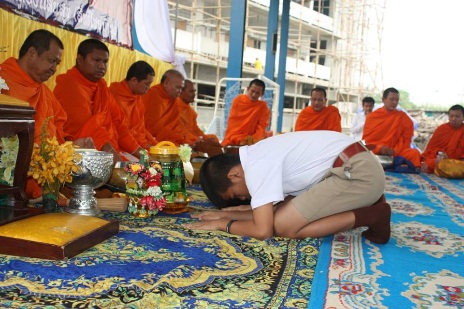 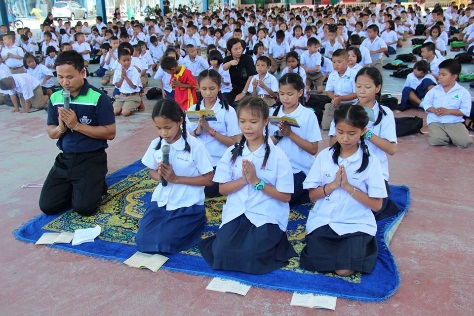 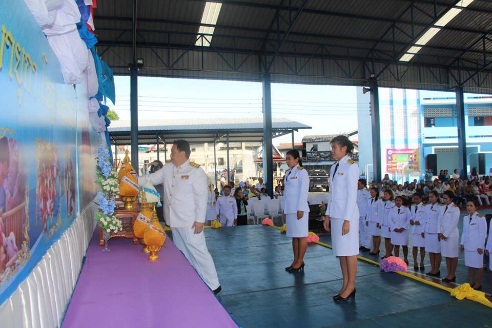 		กิจกรรมหลักที่ ๒  ดำเนินการสอดคล้อง	 ครบ 	๑๒ ประการ		 ไม่ครบ		ผู้รายงาน			                                                    ผู้รับรองข้อมูล